Завдання для асинхронного формату дистанційного навчанняна 16 вересня 2022 року1  клас2 клас3 клас4 класМатематикаТема: Число і цифра 1 Поняття «один–багато», «перший». Написання цифри 1.Перейдіть за посиланням і опрацюйте тему: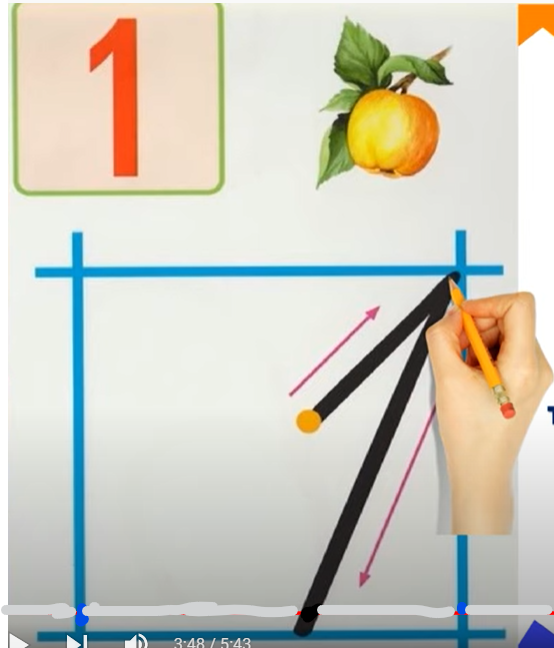 https://youtu.be/sKSnZDBH8QIЯДСТема: Переходимо дорогу.Перейдіть за посиланням і опрацюйте тему: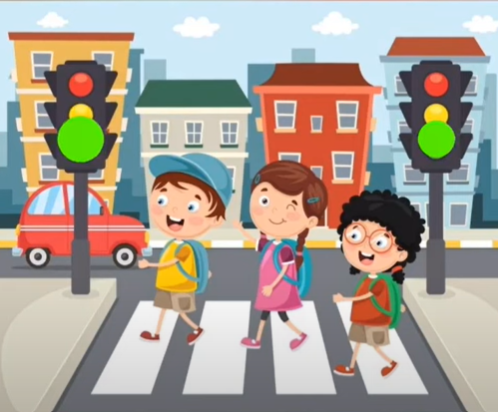 https://youtu.be/m_dd6kjFNIkТрудове навчанняТема: Веселі жабенята.Перейдіть за посиланням і опрацюйте тему: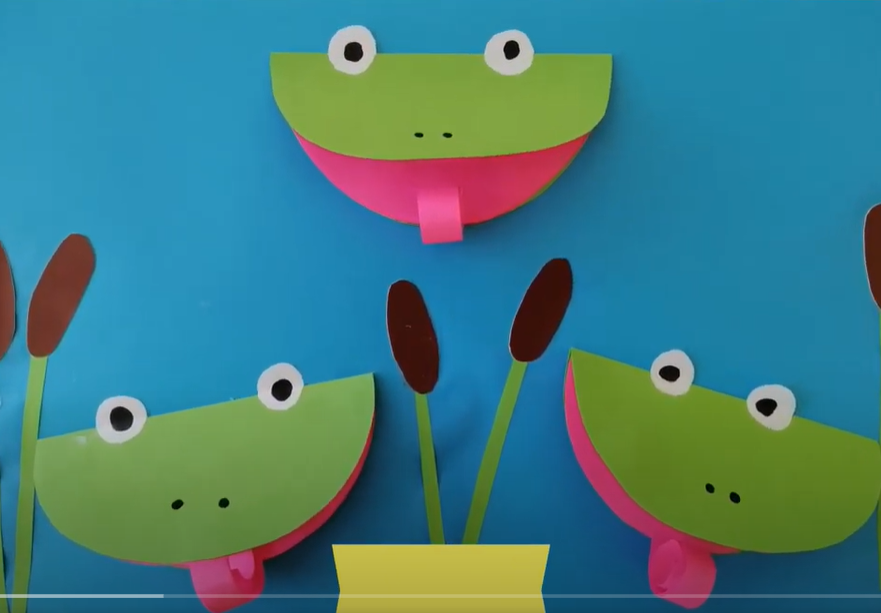 https://youtu.be/w6LH11JbyAsФізкультураТема: Комплекс загальнорозвиваючих вправ.Перейдіть за посиланням і виконайте вправи.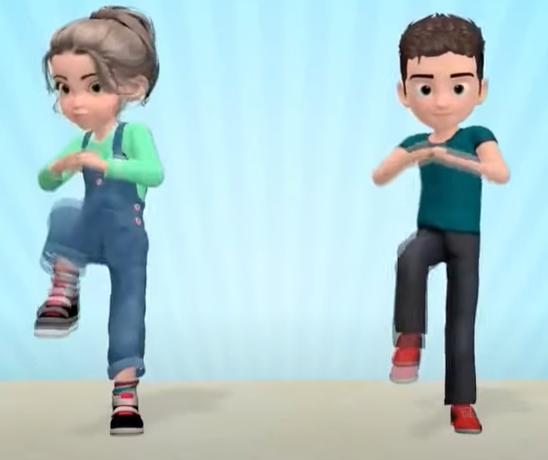 https://youtu.be/2bKJrTeXkCsУкр.мова. «Читання діалогу в ролях. Ознайомлення зі структурою записки. Розпізнавання слів зі звуками , , . Написання відповіді на запитання за змістом прослуханого тексту. » ст.17 Впр 11 (письмово); https://www.youtube.com/watch?v=n5RBnfQ_xLc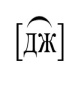 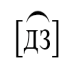 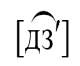 https://www.youtube.com/watch?v=hCxFcDrBaM0Читання. « Потрібно учиться — завжди пригодиться. Ю.Ярмиш «Зайчик і Вовчик» » Опрацювати казку ст.14-15.Дати відповіді на запитання ст.15https://www.youtube.com/watch?v=IWJDSHv817chttps://www.youtube.com/watch?v=qMkMeKwAQtsЯДС. «Інформація та повідомлення» ст.20 - 21https://www.youtube.com/watch?v=pWqYBIrbt04https://www.youtube.com/watch?v=HDhDoLIirEQЛогопедіяОпрацювати матеріал про осінні квіти. Назви квітів записати у зошитhttps://m.youtube.com/watch?v=8EB421oNoWwЛогоритмічна гра з легоhttps://m.youtube.com/watch?v=PmLN_W-V9-8Українська моваРЗМ Розповідь «Осінь зачаровує красою» Посібник ,Малюю словом» https://vseosvita.ua/library/rzm-2-maliuiu-slovamy-osin-do-zoshyta-k-ponomarova-maliuiu-slovom-576222.html Літературне читанняПеревіряю свої досягненняПідсумок за темою:Здрастуй, рідна школо і мій третій клас! https://naurok.com.ua/test/pereviryayu-svo-dosyagnennya-pidsumok-za-rozdilom-zdrastuy-ridna-shkolo-i-miy-tretiy-klas-552280.html Я досліджую світМетоди дослідження природи. ст.22-26 https://youtu.be/INrNdcTRdNc Фізичне вихованняОрганізаційні вправи, загальнорозвивальні вправи. Положення тіла у просторі:упори (згинання і розгинання рук в упорі на стегнах). https://youtu.be/5eie_sJTZ1Y Літературне читання Василь Марсюк. Диктант С. 8https://www.youtube.com/watch?v=EpBMFQRP2yQЯ досліджую світЯ  серед  людей (Людина серед людей)Аналіз діагностичної роботи. Роль спілкування в житті людини. Моральні нормиhttps://www.youtube.com/watch?v=zs10M4R-2ZYУкраїнська моваРозвиток зв’язного мовлення. Враження від осінньої природи. Написання розповіді про свої враження від побаченого.ЛогопедіяПовторити логоритмічну руханкуhttps://m.youtube.com/watch?v=lByixCxVqjoВправи на розвиток мозкуhttps://m.youtube.com/watch?v=EFZ172ewdKo